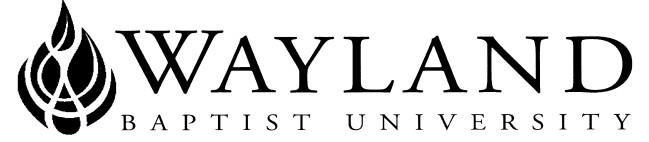 WAYLAND BAPTIST UNIVERSITYSCHOOL OF BEHAVIORAL & SOCIAL SCIENCESWBUonlineWayland Mission Statement:  Wayland Baptist University exists to educate students in an academically challenging, learning-focused, and distinctively Christian environment for professional success, and service to God and humankind.Course Title, Number, and Section:  CRIJ 5304 VC01 Drug TraffickingTerm:  Summer 2020Instructor:  Dr. Brenda JohnsonOffice Phone Number and WBU Email Address: brenda.johnson@wayland.wbu.eduCatalog Description: A study of the national and international history, manufacture, and transport of narcotic drugs, focusing on the entry of drugs into the United States and distribution throughout the United States.There is no prerequisite for this course.Required Textbook(s) and/or Required Material(s): Drugs, Society & Criminal Justice, 5th Edition, Charles F. Levinthal, Pearson, ISBN#: 9780135180037, 2020. The textbook for this course is part of the Wayland’s Inclusive Access program. You will have access to an e-book and interactive learning material on the first day of class through your Blackboard course site. The cost of this access will be billed directly to your student account when you register for the course. You will be notified via email with access instructions and additional information. If you do not wish to participate in the Inclusive Access program, you will have the first 12 days of class to opt-out of the program (additional details will be outlined in your email instructions). For more information on the Inclusive Access program, visit the Wayland Bookstore Inclusive Access FAQ page.Course Outcome Competencies: Upon successful completion of this course, students will understand and be able to identify and discuss:the history of the manufacture of narcotic drugsthe drug trafficking connection to terrorismthe type and method entry of drugs into the United Statesthe detection and identification of drugs by canines, Homeland Security and law Enforcement personnelthe primary methods of transport and distribution of drugs in the United Statesthe packaging and sale of narcotic drugs.Attendance Requirements: WBUonline (Virtual Campus)Students are expected to participate in all required instructional activities in their courses. Online courses are no different in this regard; however, participation must be defined in a different manner. Student “attendance” in an online course is defined as active participation in the course as described in the course syllabus. Instructors in online courses are responsible for providing students with clear instructions for how they are required to participate in the course. Additionally, instructors are responsible for incorporating specific instructional activities within their course and will, at a minimum, have weekly mechanisms for documenting student participation. These mechanisms may include, but are not limited to, participating in a weekly discussion board, submitting/completing assignments in Blackboard, or communicating with the instructor. Students aware of necessary absences must inform the professor with as much advance notice as possible in order to make appropriate arrangements. Any student absent 25 percent or more of the online course, i.e., non-participatory during 3 or more weeks of an 11-week term, may receive an F for that course. Instructors may also file a Report of Unsatisfactory Progress for students with excessive non-participation. Any student who has not actively participated in an online class prior to the census date for any given term is considered a “no-show” and will be administratively withdrawn from the class without record. To be counted as actively participating, it is not sufficient to log in and view the course. The student must be submitting work as described in the course syllabus. Additional attendance and participation policies for each course, as defined by the instructor in the course syllabus, are considered a part of the university’s attendance policy.Statement on Plagiarism and Academic Dishonesty: Wayland Baptist University observes a zero tolerance policy regarding academic dishonesty. Per university policy as described in the academic catalog, all cases of academic dishonesty will be reported and second offenses will result in suspension from the university.Disability Statement: In compliance with the Americans with Disabilities Act of 1990 (ADA), it is the policy of Wayland Baptist University that no otherwise qualified person with a disability be excluded from participation in, be denied the benefits of, or be subject to discrimination under any educational program or activity in the university.  The Coordinator of Counseling Services serves as the coordinator of students with a disability and should be contacted concerning accommodation requests at (806) 291- 3765.  Documentation of a disability must accompany any request for accommodations.Course Requirements and Grading Criteria: Blackboard Assignment:	25 points possibleEmail Assignment:		25 points possible Quizzes:			200 Points Possible = 10 quizzes/20 questions each/each question=1 pointDiscussion Board:		200 Points Possible 10 discussion boards/ each DB worth 20 pointsResearch Topic Submission:	50 Points PossibleOutline of Research Paper:	50 Points PossibleResearch Paper:			200 Points Possible Final Exam:			150 Points Possible = 150 questions, each question = 1 point Participation:			100 Points Possible----------------------------------------------------------------------------= 1000 Points PossibleAttendance/Participation: I will utilize the weekly quiz and the discussion board deadlines to measure your attendance.  Accordingly, missing a deadline will result in an “absence”.  If you are absent 9 times, you will be in violation of the 25% rule and may receive an F in the course. There are 100 points possible for attendance/participation. Blackboard Assignment: In an effort to ensure that you are capable of submitting documents (and that no issues arise when you are required to submit your research topic, outline, and research paper), you will be required to submit a copy of the syllabus in the designated location in the “Week One Folder”. This assignment is due on or before June 5, 2020 by 11:59 PM CST.Email Assignment: In an effort to ensure that you are capable of communicating with me, you will be required to review the syllabus and email me from your Wayland email address on or before May 29, 2020 by 11:59 PM CST. The email should simply state that the you are fulfilling the email assignment and that you have read the syllabus. You should also address whether or not you have any questions regarding the syllabus.Reading Assignments: Reading Assignments are to be completed on time (i.e., before the corresponding assignments are due). It will be to your benefit to take notes as you read. Additionally, you should be prepared to participate in online discussions about the assigned reading. Discussion Boards: There will be discussion board for each week of class, with the exception of Week 11.  Each week, a prompt will be posted by Monday at 10:00 a.m. You will need to formulate an initial response to that prompt by Thursday @ 11:59 p.m. CST of each week. By Sunday at 11:59 p.m. CST of each week, you will need to have read your classmates initial responses and reply to at least two of your classmates’ initial responses. Of course, you are welcome to respond to more than two of your classmates’ posts, but you will need to clearly indicate which two responses you would like me to grade. Otherwise, I will grade the first two responses. Note: Posting all your discussion answers on Bb is a major requirement of this course. Accordingly, late posts will receive an automatic 2-point deduction (meaning you are starting out w/ a 90 or a B!) If you consistently turn in late assignments, the deductions will increase. Additionally, please remember that plagiarism will not be tolerated in any way (refer to the Wayland Baptist University Policy on Dishonesty). You may view your peers work and postings to learn from one another, but you can’t copy their work. While there is no specific word limit, your initial post should be long enough to adequately address the prompt and all issues that are presented. Your initial post must be insightful, thorough, and show an appreciation and understanding of the issues. Your responses to your classmates’ initial posts should identify portions of the post you agree/disagree with and explain why. Additionally, your responses should supplement, contradict, question, or further discussion on the pertinent subject area.  All posts should be substantiated by examples from the textbook and/or appropriate websites. Do not forget to cite your sources! It is also expected that all posts reflect critical thinking and good grammar. Course Exams and Quizzes:Weekly Quizzes: You will have 10 weekly quizzes. You will not have a quiz during week 11.  The quizzes will be based on the weekly readings. You are advised to take notes as you read the assigned chapter. The weekly quizzes are open book and open note. However, time constraints will be imposed. Therefore, you should ensure you have an adequate understanding of the material prior to beginning the quizzes as you will not have time to “hunt” for answers in the textbook. The quizzes consist of 20 questions and each question will be worth one point. Weekly quizzes are due on Sundays by 11:59 p.m. Late Quizzes will receive an automatic 2-point deduction (meaning you are starting out w/ a 90 or a B!) If you consistently turn in assignments late, the deduction will increase.Midterm: N/AFinal Exam: The final exam will be available during week 11 and must be submitted by 11:59 PM CST on August 5, 2020. LATE EXAMS WILL NOT BE ACCEPTED! The final exam will be comprehensive. You are advised to review your past quizzes and class notes when preparing for the final exam. The final exam is open book and open note. However, time constraints will be imposed, so you should ensure that you have an adequate understanding of the material prior to beginning the final exam, as you will not have time to “hunt” for answers in the textbook. The final exam will be 150 questions and each question will be worth one point. Research Project: (Drug Trafficker Paper)For this assignment you will be required to research and write a paper over a drug trafficker (or organization of traffickers) of your choosing. More details regarding this assignment will be made available on the first day of class. This assignment will be due on July 19, 2020 at 11:59 PM.  The text of the paper must be a minimum of twelve pages (Maximum of fourteen).  Papers must have an abstract and a bibliography. The bibliography must include a minimum of 6 sources. Please note that the abstract and bibliography are not included in the page requirement!!! This document must be submitted in APA format.  Your trafficker (or organization of traffickers) must be pre-approved by the instructor. You must submit your trafficker/organization of traffickers by June 14, 2020 at 11:59 PM. Additionally, you must submit an outline and a list of your sources no later than 11:59 PM on June 28, 2020. Plagiarism shall result in disciplinary action.  Late papers will receive lower grades unless the instructor determines that there is a satisfactory reason for the late receipt. Papers must be submitted in Times New Roman 12-Point Font. No Exceptions!   Please note that this assignment is through Safe Assignment and I will not accept any submissions with a 50% or more Matching Percentage.  If your Matching Percentage is 50% or more you will receive an automatic “F” for the assignment.   This information will then be reported to the Dr. Bobby Hall and he will handle any further sanctions from the University. Furthermore, there will be a significant reduction in your grade for Matching Percentages between 21% and 49%.   The only allowable Matching Percentage is 0 % to 20%. Course Management:Students are expected to read all assigned materials before coming to class and prepare to participate in discussions and perform hands on assignments.  The syllabus will be followed, and late assignments will not be accepted (also see attendance portion of this syllabus). If this is not accomplished, the assignment(s) will not be accepted.   If for some reason prior arrangements have been made in reference to you not attending class, or if you will be late, your assignment must be emailed, and date/time stamped by the start of the class session.  If this is not completed, then you will not receive any credit for the assignment.  If you will not be attending a class session, and prior arrangements have been made, email me any time before the day that you will miss the class session to receive your assignment so that it will be turned in on the day that it is due.  For individuals with extreme circumstances, make-up assignments will be awarded as long as it is arranged with the instructor in a timely manner.The University has a standard grade scale:A = 90-100, B = 80-89, C = 70-79, D = 60-69, F= below 60, W = Withdrawal, WP = withdrew passing, WF = withdrew failing, I = incomplete. An incomplete may be given within the last two weeks of a long term or within the last two days of a micro-term to a student who is passing, but has not completed a term paper, examination, or other required work for reasons beyond the student’s control. A grade of “incomplete” is changed if the work required is completed prior to the last day of the next long (10 to 15 weeks) term, unless the instructor designates an earlier date for completion.  If the work is not completed by the appropriate date, the I is converted to an F.Student Grade Appeals:Students shall have protection through orderly procedures against prejudices or capricious academic evaluation. A student who believes that he or she has not been held to realistic academic standards, just evaluation procedures, or appropriate grading, may appeal the final grade given in the course by using the student grade appeal process described in the Academic Catalog. Appeals may not be made for advanced placement examinations or course bypass examinations. Appeals limited to the final course grade, which may be upheld, raised, or lowered at any stage of the appeal process. Any recommendation to lower a course grade must be submitted through the Vice President of Academic Affairs to the Faculty Assembly Grade Appeals Committee for review and approval. The Faculty Assembly Grade Appeals Committee may instruct that the course grade be upheld, raised, or lowered to a more proper evaluation. Tentative Schedule: (all due dates are in CST)Course Outline/Calandar:Week 1 (May 25 – May 31)Assigned Reading: Chapter 1 Email Assignment: Due Friday by 11:59 PM Initial Discussion Board Post: Due Thursday by 11:59 PMResponsive Classmate Posts: Due Sunday by 11:59 PMWeek 1 Quiz: Due Sunday by 11:59 PMWeek 2 (June 1 – June 7)Assigned Reading: Chapter 2 & Chapter 3Blackboard Assignment: Due Friday by 11:59 PMInitial Discussion Board Response: Due Thursday by 11:59 PMResponsive Classmate Posts: Due Sunday by 11:59 PMWeek 2 Quiz: Due Sunday by 11:59 PMWeek 3 (June 8 – June 14) Assigned Reading: Chapter 4 Initial Discussion Board Post: Due Thursday by 11:59 PMResponsive Classmate Posts: Due Sunday by 11:59 PMWeek 3 Quiz: Due Sunday by 11:59 PMResearch Topic Submission: Due Sunday by 11:59 PMWeek 4 (June 15 – June 21)Assigned Reading: Chapter 5Initial Discussion Board Post: Due Thursday by 11:59 PMResponsive Classmate Posts: Due Sunday by 11:59 PMWeek 4 Quiz: Due Sunday by 11:59 PMWeek 5 (June 22 – June 28)Assigned Reading: Chapter 6 & Chapter 7 Initial Discussion Board Post: Due Thursday by 11:59 PMResponsive Classmate Posts: Due Sunday by 11:59 PMWeek 5 Quiz: Due Sunday by 11:59 PMOutline & Source Submission: Due Sunday by 11:59 PMWeek 6 (June 29 – July 5) Assigned Reading: Chapter 8Initial Discussion Board Post: Due Thursday by 11:59 PMResponsive Classmate Posts: Due Sunday by 11:59 PMWeek 5 Quiz: Due Sunday by 11:59 PMWeek 7 (July 6 – July 12)Assigned Reading: Chapter 9 & 10Initial Discussion Board Post: Due Thursday by 11:59 PMResponsive Classmate Posts: Due Sunday by 11:59 PMWeek 7 Quiz: Due Sunday by 11:59 PMWeek 8 (July 13 – July 19)Assigned Reading: Chapter 11Initial Discussion Board Post: Due Thursday by 11:59 PMResponsive Classmate Posts: Due Sunday by 11:59 PMWeek 8 quiz: Due Sunday by 11:59 PMResearch Paper Due: Due Sunday by 11:59 PMWeek 9 (July 20 – July 26)Assigned Reading: Chapter 12 & 13Initial Discussion Board Post: Due Thursday by 11:59 PM Responsive Classmate Posts: Due Sunday by 11:59 PMWeek 9 Quiz: Due Sunday by 11:59 PMWeek 10 (July 27 – August 2)Assigned Reading: Chapter 14, Chapter 15, & Chapter 16Initial Discussion Board Post: Due Thursday by 11:59 PM Responsive Classmate Posts: Due Sunday by 11:59 PM Week 10 Quiz: Due Sunday by 11:59 PM Week 11 (August 2 – August 8)FINAL EXAM: Due Wednesday by 11:59 PM WBU Catalog